Churchville-Chili Girls’ Volleyball2020 SeasonVarsity- Coach Shelby GearJV-TBDModified-Coach WormleyProgram Assistant- Karen BenedictDue to the limits set by the pandemic, there is no set plan for the upcoming fall season. Varsity/JV start dates are scheduled for August 24th. Please continue to check the Girl’s Volleyball Webpage at https://www.cccsd.org/VolleyballGirls.aspx for updated information on tryout/practice times as we get closer to potential season. 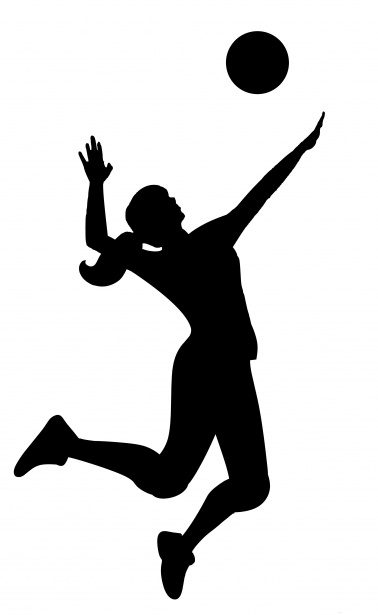 Volleyball Info for 2020TryoutsTryouts from Monday-WednesdayTeam will be selected at the end of tryout on WednesdayPending times for tryouts/practice will be 3-6pm (Mon-Fri), 10-12 Saturdays starting August 24th for VARSITYJV coach may choose to have different timesRecertificationOpens July 24th, must complete before August 17th in case any issues arise No student will be eligible to play during the Team Selection Process without a valid Sports Physical and completed Recertification Form.Recertification is now done online.  Visit the site: https://www.familyid.com/organizations/churchville-chili-saints-athleticsPer the athletic website, the following are needed: When registering your student-athlete please be prepared to submit physician information, student health history, current medications, restrictions on physical activity, and a current physical.  The physical must give sports clearance, and be dated within one year of starting the sport.  If your child does not have a current physical on file, please schedule their appointment as soon as possible.  When completed, upload a copy to Family ID, or submit a copy of the physical to the health office.Follow these steps:To find your program, click on the link provided and select the registration form under the word Programs.Next click on the green Register Now button and scroll, if necessary, to the Create Account/Log In green buttons. If this is your first time using FamilyID, click Create Account.  Click Log In if you already have a FamilyID account.Create your secure FamilyID account by entering the account owners First and Last names (parent/guardian), E-mail address and password. Select I Agree to the FamilyID Terms of Service. Click Create Account.You will receive an email with a link to activate your new account. (If you don’t see the email, check your E-mail filters (spam).Click on the link in your activation E-mail, which will log you in to FamilyID.comOnce in the registration form, complete the information requested. All fields with a red* are required to have an answer.Click the Save & Continue button when your form is complete.Review your registration summary.Click the green Submit button. After selecting ‘Submit’, the registration will be complete. You will receive a completion email from FamilyID confirming your registration.PREPARATIONDo what you can to play over the summer (open gyms, leagues, tournaments, pick-up, peppering). Email Coach Gear for information on local leagues and tournaments. *COVID-19  may have an impact for leagues this summerSuggested summer workout attached to remain active and be prepared for the season.Plan to be 10-15 minutes early for tryouts and practice to help set up and start on timeMotivation: Consider what you would like to get out of this season and what you can bring to this team. We are looking to build a competitive program including team players, leaders on and off the court.ScheduleThis will be the link for times and locations of practices and games. Bus times can also be found on this link. Click Churchville-Chili after clicking on the link and the date you are looking for. https://www.sectionvny.org/g5-bin/client.cgi?G5genie=783GamesJV start time-4:30pmHome games will be in Gym AJV players will be in the gym at 3:45 to set up.Varsity players will be at the gym by 4 pm to assist with JV warmup Varsity start time 6:00/6:30 (following the end of JV game)JV players will assist with warm upAll players not working the match will be expected to remain in the gym during the time of the game to support their fellow team. VARSITY SCHEDULE 2020(subject to change)JV SCHEDULE 2020(subject to change)SUMMER WORKOUTJump/Plyo Training-At Max 1-2 times a week on alternate daysBox Jumps• Start with both feet together• Jump on top of box or other secure/elevated platform• Land softly and balanced• Step down from elevation to starting position• Repeat for 10-15 jumps• Repeat the set up to 2-3 times.Single-Leg Box Jumps• Same as Box Jumps but off one leg• Adjust elevation height accordingly• Perform 5-10 jumps for each legStadium/Stair Hops• Find a series of stairs with about 25-50 steps• Hop two-footed up all stairs• Hop 1, 2 or 3 stairs at a time• Repeat up to 2-3 timesSingle-Leg Stadium/Stair Hops • Same as Stadium/Stair Hops• Hop off one foot• Complete 10-20 hops each footLunge/Scissor Jumps • Start in standard lunge position with hands on hips• Bend legs and lower hips until back knee almost touches floor• Jump as high as possible and scissor legs• Land with legs in opposite position: front leg switched to back• Repeat for 15-20 jumps• Repeat set up to 2-3 more timesLunge/Scissor Jumps (hands on head)• Same as Lunge/Scissor Jumps, with hands placed on headLunge/Scissor Jumps (swing arms)• Same as Lunge/Scissor Jumps, swinging arms during jumpsBroad Jumps• Stand in gymnasium or long hallway• Broad jump off both feet• Repeat for 15-20 jumps• Cover as much distance as possible with each jump• Repeat set up to 2 more timesBroad Jumps with Single-Leg Landing• Same as Broad Jumps, but land on one foot• Repeat 5-6 times for each footSingle-Leg Broad Jump and Landing• Same as Broad Jumps, but jump off and land on one foot• Repeat 5-6 times for each footMax Jumps• Choose target on wall or backboard• Jump to target height 10-15 times• Repeat set up to 2 more timesVolleyball Jumps • Choose one type of volleyball jump (approach, block, lateral block, etc.)• Perform jump 15-20 times• Repeat set up to 2 more timesVolleyball Combination Jumps • Same as Volleyball Jumps, but perform combination of jumps in seriesArm Strengthening/Corps-1-2 times a week/alternate days a week from legsBicep Curls- 2-3 setsPushups 2-3 sets of 10-15 repsTricep Extensions-2-3 setsPlank sets (full plank, supermans, plank w/hip drop) for 30 seconds to work up to a minuteFrog Crunches- Legs up, knees out when crunching, elbows to knees- 25 repsTwist Crunches-25 repsReach Throughs-25 repsActive Recovery Day(s)YogaLight JogWalkAug 31, 2020Aug 31, 2020Aug 31, 2020Aug 31, 2020Aug 31, 2020Aug 31, 2020Aug 31, 2020Aug 31, 2020Aug 31, 2020Aug 31, 2020Tournament        8:00AM Gates Chili High School Sep 3, 2020Sep 3, 2020Sep 3, 2020Sep 3, 2020Sep 3, 2020Sep 3, 2020Sep 3, 2020Sep 3, 2020Sep 3, 2020Sep 3, 2020Crossover 6:00PM Rush-Henrietta         HomeSep 5, 2020Tournament 8:00 AM                                          Penfield TournamentSep 8, 2020Sep 5, 2020Tournament 8:00 AM                                          Penfield TournamentSep 8, 2020Sep 5, 2020Tournament 8:00 AM                                          Penfield TournamentSep 8, 2020Sep 5, 2020Tournament 8:00 AM                                          Penfield TournamentSep 8, 2020Sep 5, 2020Tournament 8:00 AM                                          Penfield TournamentSep 8, 2020Sep 5, 2020Tournament 8:00 AM                                          Penfield TournamentSep 8, 2020Sep 5, 2020Tournament 8:00 AM                                          Penfield TournamentSep 8, 2020Sep 5, 2020Tournament 8:00 AM                                          Penfield TournamentSep 8, 2020Sep 5, 2020Tournament 8:00 AM                                          Penfield TournamentSep 8, 2020Sep 5, 2020Tournament 8:00 AM                                          Penfield TournamentSep 8, 2020Crossover 6:00PM Away vs. Penfield Central Penfield Central High School 3:15PM Sep 10, 2020Sep 10, 2020Sep 10, 2020Sep 10, 2020Sep 10, 2020Sep 10, 2020Sep 10, 2020Sep 10, 2020Sep 10, 2020Sep 10, 2020Divisional 6:00PM Away vs. Webster Thomas Webster-Thomas High School 3:00PM Sep 14, 2020Sep 14, 2020Sep 14, 2020Sep 14, 2020Sep 14, 2020Sep 14, 2020Sep 14, 2020Sep 14, 2020Sep 14, 2020Sep 14, 2020NonLeague 6:30PM Palmyra-Macedon Churchville-Chili High School 
Gym A Sep 16, 2020Sep 16, 2020Sep 16, 2020Sep 16, 2020Sep 16, 2020Sep 16, 2020Sep 16, 2020Sep 16, 2020Sep 16, 2020Sep 16, 2020Divisional 6:00PM Brighton Churchville-Chili High School 
Gym A Sep 18, 2020Sep 18, 2020Sep 18, 2020Sep 18, 2020Sep 18, 2020Sep 18, 2020Sep 18, 2020Sep 18, 2020Sep 18, 2020Sep 18, 2020Non-League 6:00PM Greece Athena Churchville Chili High School 
Gym A Sep 19, 2020 Tournament    8:00AM                                  Victor HS                       7:00AM         Victor TournamentSep 22, 2020Sep 19, 2020 Tournament    8:00AM                                  Victor HS                       7:00AM         Victor TournamentSep 22, 2020Sep 19, 2020 Tournament    8:00AM                                  Victor HS                       7:00AM         Victor TournamentSep 22, 2020Sep 19, 2020 Tournament    8:00AM                                  Victor HS                       7:00AM         Victor TournamentSep 22, 2020Sep 19, 2020 Tournament    8:00AM                                  Victor HS                       7:00AM         Victor TournamentSep 22, 2020Sep 19, 2020 Tournament    8:00AM                                  Victor HS                       7:00AM         Victor TournamentSep 22, 2020Sep 19, 2020 Tournament    8:00AM                                  Victor HS                       7:00AM         Victor TournamentSep 22, 2020Sep 19, 2020 Tournament    8:00AM                                  Victor HS                       7:00AM         Victor TournamentSep 22, 2020Sep 19, 2020 Tournament    8:00AM                                  Victor HS                       7:00AM         Victor TournamentSep 22, 2020Sep 19, 2020 Tournament    8:00AM                                  Victor HS                       7:00AM         Victor TournamentSep 22, 2020Divisional TBD Away vs. Irondequoit Irondequoit High School 3:15PM Sep 24, 2020Sep 24, 2020Sep 24, 2020Sep 24, 2020Sep 24, 2020Sep 24, 2020Sep 24, 2020Sep 24, 2020Sep 24, 2020Sep 24, 2020Crossover 6:00PM Victor Central Churchville-Chili High School 
Gym A Sep 30, 2020Sep 30, 2020Sep 30, 2020Sep 30, 2020Sep 30, 2020Sep 30, 2020Sep 30, 2020Sep 30, 2020Sep 30, 2020Sep 30, 2020Crossover TBD Away vs. Webster Schroeder 3:00PM Oct 1, 2020Oct 1, 2020Oct 1, 2020Oct 1, 2020Oct 1, 2020Oct 1, 2020Oct 1, 2020Oct 1, 2020Oct 1, 2020Oct 1, 2020Divisional 4:30PM Gates Chili Churchville-Chili High School 
Gym A Oct 6, 2020Oct 6, 2020Oct 6, 2020Oct 6, 2020Oct 6, 2020Oct 6, 2020Oct 6, 2020Oct 6, 2020Oct 6, 2020Oct 6, 2020Divisional 6:00PM Webster Thomas Churchville-Chili High School 
Gym A Oct 8, 2020Oct 8, 2020Oct 8, 2020Oct 8, 2020Oct 8, 2020Oct 8, 2020Oct 8, 2020Oct 8, 2020Oct 8, 2020Oct 8, 2020Match 6:30PM Away vs. Palmyra-Macedon Palmyra-Macedon High School 3:15PM Oct 13, 2020Oct 13, 2020Oct 13, 2020Oct 13, 2020Oct 13, 2020Oct 13, 2020Oct 13, 2020Oct 13, 2020Oct 13, 2020Oct 13, 2020Divisional 6:00PM Away vs. Gates Chili Gates Chili High School 3:30PM Oct 14, 2020Oct 14, 2020Oct 14, 2020Oct 14, 2020Oct 14, 2020Oct 14, 2020Oct 14, 2020Oct 14, 2020Oct 14, 2020Oct 14, 2020Divisional TBD Away vs. Brighton 3:15PM Oct 16, 2020Oct 16, 2020Oct 16, 2020Oct 16, 2020Oct 16, 2020Oct 16, 2020Oct 16, 2020Oct 16, 2020Oct 16, 2020Oct 16, 2020Divisional 6:00PM Irondequoit Churchville-Chili High School 
Gym A Oct 22, 2020Oct 22, 2020Oct 22, 2020Oct 22, 2020Oct 22, 2020Oct 22, 2020Oct 22, 2020Oct 22, 2020Oct 22, 2020Oct 22, 2020Crossover 6:00PM Away vs. Hilton Central Hilton High School 3:30PM Aug 31, 2020Aug 31, 2020Aug 31, 2020Aug 31, 2020Aug 31, 2020Aug 31, 2020Aug 31, 2020Aug 31, 2020Aug 31, 2020Aug 31, 2020Tournament 8:00AM Gates Chili High School 7:00AM  Sep 3, 2020 Sep 3, 2020 Sep 3, 2020 Sep 3, 2020 Sep 3, 2020 Sep 3, 2020 Sep 3, 2020 Sep 3, 2020 Sep 3, 2020 Sep 3, 2020Crossover 4:30PM Rush-Henrietta Churchville-Chili High School 
Gym A Sep 4, 2020Tournament 8:00 AM   Penfield                  Penfield HS             7:00AM      Penfield TournamentSep 8, 2020Sep 4, 2020Tournament 8:00 AM   Penfield                  Penfield HS             7:00AM      Penfield TournamentSep 8, 2020Sep 4, 2020Tournament 8:00 AM   Penfield                  Penfield HS             7:00AM      Penfield TournamentSep 8, 2020Sep 4, 2020Tournament 8:00 AM   Penfield                  Penfield HS             7:00AM      Penfield TournamentSep 8, 2020Sep 4, 2020Tournament 8:00 AM   Penfield                  Penfield HS             7:00AM      Penfield TournamentSep 8, 2020Sep 4, 2020Tournament 8:00 AM   Penfield                  Penfield HS             7:00AM      Penfield TournamentSep 8, 2020Sep 4, 2020Tournament 8:00 AM   Penfield                  Penfield HS             7:00AM      Penfield TournamentSep 8, 2020Sep 4, 2020Tournament 8:00 AM   Penfield                  Penfield HS             7:00AM      Penfield TournamentSep 8, 2020Sep 4, 2020Tournament 8:00 AM   Penfield                  Penfield HS             7:00AM      Penfield TournamentSep 8, 2020Sep 4, 2020Tournament 8:00 AM   Penfield                  Penfield HS             7:00AM      Penfield TournamentSep 8, 2020Crossover 4:30PM Away vs. Penfield Central Penfield Central High School 3:15PM Sep 10, 2020Sep 10, 2020Sep 10, 2020Sep 10, 2020Sep 10, 2020Sep 10, 2020Sep 10, 2020Sep 10, 2020Sep 10, 2020Sep 10, 2020Divisional 4:30PM Away vs. Webster Thomas Webster-Thomas High School 3:00PM Sep 14, 2020Sep 14, 2020Sep 14, 2020Sep 14, 2020Sep 14, 2020Sep 14, 2020Sep 14, 2020Sep 14, 2020Sep 14, 2020Sep 14, 2020Non-League 5:00PM Palmyra-Macedon Churchville Chili High School 
Gym A Sep 16, 2020Sep 16, 2020Sep 16, 2020Sep 16, 2020Sep 16, 2020Sep 16, 2020Sep 16, 2020Sep 16, 2020Sep 16, 2020Sep 16, 2020V Divisional 4:30PM Brighton Churchville-Chili High School 
Gym A Sep 18, 2020Sep 18, 2020Sep 18, 2020Sep 18, 2020Sep 18, 2020Sep 18, 2020Sep 18, 2020Sep 18, 2020Sep 18, 2020Sep 18, 2020Non-Division 4:30PM Greece Athena Churchville Chili High School 
Gym A Sep 22, 2020Sep 22, 2020Sep 22, 2020Sep 22, 2020Sep 22, 2020Sep 22, 2020Sep 22, 2020Sep 22, 2020Sep 22, 2020Sep 22, 2020Divisional TBD Away vs. Irondequoit Irondequoit High School 3:15PM Sep 24, 2020Sep 24, 2020Sep 24, 2020Sep 24, 2020Sep 24, 2020Sep 24, 2020Sep 24, 2020Sep 24, 2020Sep 24, 2020Sep 24, 2020Crossover 4:30PM Victor Central Churchville-Chili High School 
Gym A Sep 30, 2020Sep 30, 2020Sep 30, 2020Sep 30, 2020Sep 30, 2020Sep 30, 2020Sep 30, 2020Sep 30, 2020Sep 30, 2020Sep 30, 2020Crossover TBD Away vs. Webster Schroeder 3:00PM Oct 6, 2020Oct 6, 2020Oct 6, 2020Oct 6, 2020Oct 6, 2020Oct 6, 2020Oct 6, 2020Oct 6, 2020Oct 6, 2020Oct 6, 2020Divisional 4:30PM Webster Thomas Churchville-Chili High School 
Gym A Oct 8, 2020Oct 8, 2020Oct 8, 2020Oct 8, 2020Oct 8, 2020Oct 8, 2020Oct 8, 2020Oct 8, 2020Oct 8, 2020Oct 8, 2020Match 5:00PM Away vs. Palmyra-Macedon Palmyra-Macedon High School 3:15PM Oct 10, 2020Tournament    8:00AM                                 Victor HS                7:00 AM                      Victor TournamentOct 13, 2020Oct 10, 2020Tournament    8:00AM                                 Victor HS                7:00 AM                      Victor TournamentOct 13, 2020Oct 10, 2020Tournament    8:00AM                                 Victor HS                7:00 AM                      Victor TournamentOct 13, 2020Oct 10, 2020Tournament    8:00AM                                 Victor HS                7:00 AM                      Victor TournamentOct 13, 2020Oct 10, 2020Tournament    8:00AM                                 Victor HS                7:00 AM                      Victor TournamentOct 13, 2020Oct 10, 2020Tournament    8:00AM                                 Victor HS                7:00 AM                      Victor TournamentOct 13, 2020Oct 10, 2020Tournament    8:00AM                                 Victor HS                7:00 AM                      Victor TournamentOct 13, 2020Oct 10, 2020Tournament    8:00AM                                 Victor HS                7:00 AM                      Victor TournamentOct 13, 2020Oct 10, 2020Tournament    8:00AM                                 Victor HS                7:00 AM                      Victor TournamentOct 13, 2020Oct 10, 2020Tournament    8:00AM                                 Victor HS                7:00 AM                      Victor TournamentOct 13, 2020Divisional 6:00PM Gates Chili Churchville-Chili High School 
Gym A Oct 14, 2020Oct 14, 2020Oct 14, 2020Oct 14, 2020Oct 14, 2020Oct 14, 2020Oct 14, 2020Oct 14, 2020Oct 14, 2020Oct 14, 2020Divisional TBD Away vs. Brighton 3:15PM Oct 16, 2020Oct 16, 2020Oct 16, 2020Oct 16, 2020Oct 16, 2020Oct 16, 2020Oct 16, 2020Oct 16, 2020Oct 16, 2020Oct 16, 2020Divisional 4:30PM Irondequoit Churchville-Chili High School 
Gym C Oct 17, 2020Oct 17, 2020Oct 17, 2020Oct 17, 2020Oct 17, 2020Oct 17, 2020Oct 17, 2020Oct 17, 2020Oct 17, 2020Oct 17, 2020Divisional 11:30AM Away vs. Gates Chili Gates Chili High School 9:00AM Oct 22, 2020Oct 22, 2020Oct 22, 2020Oct 22, 2020Oct 22, 2020Oct 22, 2020Oct 22, 2020Oct 22, 2020Oct 22, 2020Oct 22, 2020Crossover TBD Away vs. Hilton Central Hilton High School 3:30PM